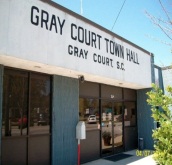 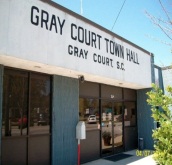 COUNCIL MEMBERS                                                                                                                                    MAYOR    John R. Carter                                                                                                                                Adolphus Brewster                                                                                         		          Doris Hamilton, Clerk/Treasurer Millie DawkinsStellartean Jones                                                                                                                                                     Malea Merck                                                                              			REVISION                                                             Gray Court Town Council MeetingAugust 17, 2015Minutes – 7:00 p.m.AgendaI.	Call to Order:Meeting was called to order by Mayor Carter  Council members present:	Councilmember Adolphus Brewster	Councilmember Stellartean Jones	Councilmember Malea Merck	Mayor Pro Tem Millie Dawkins	Garry Smith – Town Administrator	2.	Invocation & Pledge:	Invocation was given by Garry Smith.3.	Approval of Minutes:  July 20, 2015 Town Council MeetingA motion was made to approve the July 20, 2015 minutes by Mayor Pro Tem, Millie Dawkins.    The motion was second by Councilmember, Malea Merck.  The Councilmembers unanimously agreed.4.	Old Business:*Councilmember, Adolphus Brewster made motion to proceed with the installation/preparation of eight (8) poles for Christmas lights on Hwy#14 at a cost of $1,500 each total cost would be $12,000.00.  Councilmember, Adolphus Brewster, made a motion to go ahead with the installation/preparation of poles for Christmas lights. Garry Smith indicated that the town does have the monies to make this project happen.  Monies would be taken from the Contingency funds.*A correction was made to this motion to include the cost up to $15,000 from the Contingency fund by Councilmember, Adolphus Brewster.  This motion was second by Councilmember, Malea Merck.  Motion was approved by all councilmembers except Councilmember, Malea Merck.  The number of poles on Hwy#14 was questioned by Councilmember Malea Merck whether it was eight poles or ten poles!*The Christmas lights and snowflakes needed to be replaced.  There are approximately ten lights to be replaced at a cost of approximately $300.00 each.6.	New Business:Consideration of proposal for Security Upgrades:  Safeguard ConsultingMark Schreiber, President of Safeguards Consulting firm presented the proposal Security Consulting package for the City Hall Facility.Councilmembers, Stellartean Jones and Adolphus Brewster – we need to utilitilize the security/police services that we currently have before considering hiring additional security services.  Councilmember, Adolphus Brewster – Laurens County  Law enforcement needs to be present during the entire meeting session for answers to additional questions regarding the incidents reports for the Town of Gray Court.Councilmember, Adolphus Brewster requested Law enforcement to be in attendance of future meetings in reference to the security of the town hall.  A deputy needs to be present during the entire town council meeting.Fire proof cabinets are needed to help protect town’s files/records.Town is not prepared for emergency issues in reference to disasters.6.	Public Comments:  - None7.	Executive Session:  - None8.	Adjournment:  - Meeting was adjourned by Mayor CarterSubmitted By:  Doris Hamilton329 Main Street – P.O. Box 438Gray Court, South Carolina 29645Telephone - (864) 876-2581         Fax – (864) 876-3999Incorporated in 1899  •  “We are striving to improve”Gray Court Town Council WorkSessionAugust 17, 2015Minutes – 6:00 p.m.AGENDACall To Order:  Mayor CarterInvocation: 	Garry Smith  Business:Proposal for Security Upgrades:  Safeguards Consulting – presentation packages were given to Mayor and Councilmembers to review.Bank Savings Account fee update:  Doris Hamilton spoke with Panessa Dean, Assistant Branch Manager, at the Palmetto Bank and she assured us that there not be any more service changes charged to the town’s account.  They will refund any service charges that were taken out of the accounts previous. Historical Way Finding signage update:  Garry Smith reported that Garland was out of town due to family illness.  Contractor had not yet gotten business license from the town.Sidewalk and tree project for Main Street Update: Garry Smith reported AOS still had some unresolved issues to be completed before receiving payment.Highway#14 Christmas Lights update: Garry Smith received a proposal from Anderson ISOM Electric – cost per pole would be $1,500 –pole materials needed would be included in pricing.  This company would be able to handle the insurance portion of the project.  The proposal/agreement from ISOM will be for seven poles.  Mayor Carter – there should be a total of eight poles. We need to go back and review the original outline in reference to the number of poles.RIF Water line project update:  Jack Stoddard reported that the water project will start on Central Street with six inch water lines beginning August 18, 2015.  Will notify customers when water will be cut off prior to water lines installation.Website update:  VC3 – no updated information from VC3.  The town does have a Facebook page.Agenda InformationReportsYMCAFinancial Report:  Sheriff – an attachment/report was given out to Mayor & Councilmembers Mayor CarterBid was taken for painting of poles at PVC – cost of $625.00$500.00 was given to Fire Department as a token of appreciation form the town.Dog bit occurred with the town limits – incident report was not file.Charles Massey was the victim.  Dog belonged to David Shockley at the address of 40 Jerry Hughes Drive, Gray Court, SC 29645.  The Town of Gray Court has an animal control ordinance.  Requested the Animal Control Agency to send us a monthly report.Mayor Carter requested that the councilmembers have their report written and handled out prior to attending town council meeting.Fire Department:  Councilmember, Stellartean Jones hand out copies of bank statements from the fire department.Water – see attachmentCommittee ReportMayor Pro Tem, Millie Dawkins, would like to purchase a park bench on Main street for walkers. *on Hwy#14 near yield sign – hedges need to be cut down & trimmedCouncilmember, Stellartean Jones suggested that we need to hire a professional – *landscaper to enhance the appearance of the park.*bridge in Centennial Park need repairedCouncilmember, Adolphus Brewster:*residents are still complaining about their trash container lids been torn up and trash containers been removed from resident’s property.  We are asking all residents to fill out a Complaint forms so that we will be able to track the number of complaints.*pole holes reported on Hwy#101Water System Business Plan UpdateAdministrator Report: Garry Smith; Goals & Objectives, & Business Plan Update AdjournmentCouncil Members:  Adolphus Brewster ♦ Malea Merck ♦ Millie Dawkins♦ Stellartean JonesP.O. Box 438 ♦ Gray Court, South Carolina ♦ 864-876-2581 ♦ Fax 864-876-3999Incorporated October 20, 1899